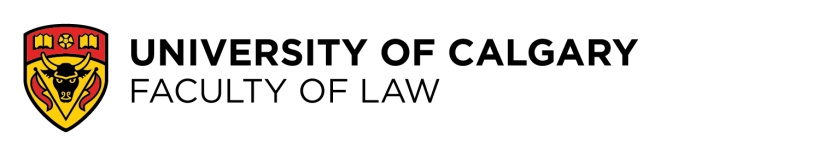 International Energy Lawyers Program (IELP)APPLICATION FORMSTUDENT’S NAME:  __________________________________________________ EMAIL ADDRESS:  ____________________________________________________ID NUMBER:  ____________  To apply for the program you must submit the following materials combined as one PDF: A statement of interest. Your current resume. Transcript of law school grades. Mentorship Report, if available. Two letters of ReferenceThe selection committee will consider all information contained in your Admissions file.  The successful candidate will exhibit academic excellence and an ability to make a contribution to the University of Calgary, the University of Houston, and the field of natural resource law.Submit the application package to Angela Gallo-Dewar, agallode@ucalgary.ca, no later than 12:00 noon on Friday July 7 2023.I understand the selections committee will have access to my Admissions file, including letters of reference, post-secondary transcripts and the Mentor report.  I agree to disclose my personal information in the file.  I declare all of the information in this application is accurate to the best of my knowledge.       ___________________________________	____________________                                                   		         Signature				                 Date